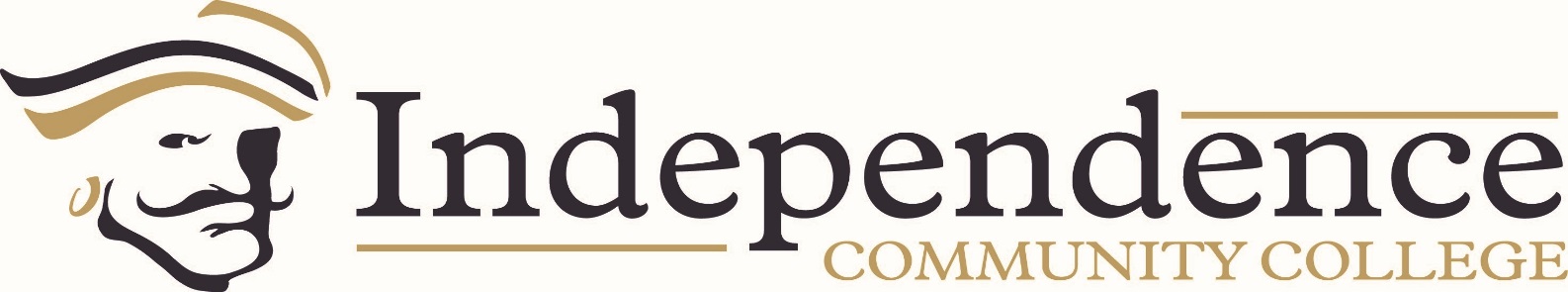 1.0 Program Data and Resource Repository 1.2 Quantitative and Qualitative Data Narrative:MUE Program Review Data AY 2019 Looking at all MUE courses except Music Appreciation (MUE1303) and Musical Rehearsal (MUE1321) & Performance (MUE1331) Number of Faculty:  full time: 3 (Markiewicz, Henderson, Carson)  part time: 2 (Knox, Carter) Enrollment & Student credit hours by Faculty type: Full time: 42 total credit hours taught, with 128 total students enrolled Part time: 10 credit hours taught, 19 total students enrolled Average Class size: 4.2 students in Face-to-Face classes 0 students in online classes 4.2 students across all courses Completion rates: 91.8% face-to-face 0% online 91.8% all courses Pass (‘D’ or better) rates: 86.7% face-to-face 0% online 86.7% all courses Pass (‘C’ or better) rates: 84.4% face-to-face 0% online 84.4% all courses Number of Majors: 14 (3 returned in Fall 2019) Degrees Awarded: 1 3.0 Assessment of Student Learning Outcomes 3.2 Significant Assessment FindingsNarrative:Music Appreciation (MUE 1303) has the following course-level learning outcomes:Identify and describe the elements of melody, harmony, pitch, rhythm, timbre, texture, form, and dynamics. Identify the expressive qualities of the elements of music through listening experiences.Demonstrate knowledge of musical artists, composers, and compositions related to the context of the course.Describe the general characteristics of musical genres and the relationship to their cultural/historical settings.These learning outcomes are KBOR-aligned.According to assessment reporting by Dr. Larry Markiewicz, all outcomes for this course were met in both the Fall and Spring semesters.Athletic Band (MUE 1211) has the following course-level learning outcomes:Perform outdoor pageantry repertoire appropriate to their performance area as members of ensembles. Demonstrate the ability to successfully contribute in a cooperative learning environment.Demonstrate the ability to perform a variety of music with attention to several musical factors, including style, articulation, dynamics, blend and balance, intonation, rhythm, and phrasing.According to assessment reporting by Dr. Larry Markiewicz, all outcomes for this course were met in both the Fall and Spring semesters.The vocal ensembles (Men’s Chorus, Women’s Chorus, and Chamber Singers) were taught by Dr. Jim Henderson in the Fall semester and by Dr. Larry Markiewicz in the Spring semester.  These courses had the following learning outcomes:Perform musical concepts through choral rehearsals/concerts Identify and practice musical vocabulary and vocal partsUtilize and improve Ear Training & Sight-Reading skills (Fall semester only)According to assessment data collected by the instructors, all outcomes were met.Music Theory I (MUE 1093) has the following course-level learning outcomes:Notate (and dictate) rhythmic patterns in common simple and compound meters (duple, triple, and quadruple).Identify and write simple and compound intervals, diatonic triads and seventh chords in all positions, and in treble and bass clef.Demonstrate fluency in the construction of all major and minor scales and key signatures.  Develop a strong knowledge of the circle of 5ths.Analyze and construct chords using Roman numerals and figured bass.Demonstrate the integration of common-practice diatonic harmonic and voice-leading principles, including the use of passing and neighboring tones.According to assessment data collected by Dr. Larry Markiewicz, all outcomes were met in both the Fall and Spring semesters.4.0 External Constituency and Significant Trends4.1: Program Advisory Committee: Narrative:4.2: Specialized Accreditation: Narrative:4.3:  Other: Narrative:5.0 Curriculum Reflection  5.1 Reflection on Current CurriculumNarrative:The curriculum, including ear training, music theory, applied instrumental and voice study, ensemble participation, etc., is particularly appropriate to the breadth, depth and level of the program. The music program has currently (and has in the past) transferred successfully to four-year universities for students seeking a degree in music and relevant fields, with exception of most Music Theory and Ear Training courses (other than Theory I, which is KBOR aligned). Most four-year universities require transfer students to take a placement test, which may require them to re-take theory and/or Ear Training courses.Students seeking professions in music performance, music teaching/coaching, music therapy, music production, music composition, etc. can find employment in these fields after studying in the program. Due to ICC’s small class sizes and excellent faculty/student ratio, especially within the music department, our curriculum is highly dynamic, allowing instructors to tailor courses to student needs. The study of world music, instrumentation, pedagogy and methodology gives us confidence in being “international” in scope and practice.Our ensembles (vocal and instrumental) seek to engage community involvement. Both Dr. Markiewicz and Professor Lowder are increasing the music program’s community outreach by involving community members in their ensembles, performing at community events and venues, etc.5.2 Degree and Certificate Offerings or SupportNarrative:Our program offers an Associate of Arts (A.A.) in Music.8.0 Fiscal Resource Requests/Adjustments  8.1 Budget Requests/AdjustmentsNarrative:[Prepared by Dr. Larry Markiewicz]The ICC Music Department budget bottom line budget number was not increased for the 2019-2020 academic year. We also look to come in under budget for the second year in a row. However, the delineation of funds on various line items were shifted to allow the opportunity to bolster opportunities for items such as recruiting, purchase of necessary music/supplies and critical instrumental repairs. As we project towards 2020-2021 academic year. We do not intend to increase our bottom line budget once again. *Keeping it the same for the third consecutive year! Professor Lowder and I agree we would like to shift more funding towards replenishing our library and would welcome any “out of the box” ideas to bolster funds such as investigating grants to start the ICC Music Library Project. Looking ahead to FY 22 and beyond. As the enrollment in our department grows we will need to be prepared for increased spending on items such as instrument repairs and purchase of large items such as low brass, percussion and various reed instruments (oboe, bassoon, colour clarinets, etc).9.0 Program Planning and Development Participation 9.1 Faculty and StaffNarrative:This report was compiled by Alexis Lowder, with assistance from Dr. Larry Markiewicz, relying on assessment data compiled by Larry and Dr. Jim Henderson and program data provided by Anita Chappuie, Director of Institutional Research.9.2 VPAA and/or Administrative Designee ResponseNarrative:I agree with the recommendations. Brian Southworth PRC 4.27.202010.0 Appendices